Возможные решения и критерии их оцениванияЗадача №1Пусть m - масса воды в вертикальнойчасти трубы, а М  -  масса всей воды в трубе. По закону сохранения механической энергии  откуда .Масса воды в вертикальной части трубы , масса всей воды в трубе:, где S–площадь сечения трубы.После подстановки получаем Критерии оцениванияЗаписан закон сохранения энергии ……………………………………………………4 баллаДля определения потенциальной энергии тела использовано положение егоцентра масс……………………………………………………………………………….2 баллаОпределена масса воды в трубе…………………………………………………………1 баллОпределена масса воды в вертикальной части трубы………………………………….1 баллПолучен правильный ответ………………………………………………...…………….2 баллаЗадача №2Изменение импульса тела под действием постоянной силы F определяется выражением FΔt = Δp. По аналогии, как это делалось в кинематике, построим график зависимости F отt. Площадь под графиком численно равна импульсу, сообщаемому телу переменной силой. = 22,5 кг м/с.Возможно и другое решение данной задачи – через значение средней силы.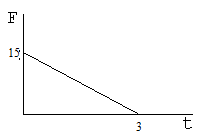 Критерии оцениванияЗаписана формула FΔt = Δp…………………………………………………………….3 баллаПостроен график зависимости силы от времени……………………………………..3 баллаПолучен ответ…………………………………………………………………………...4 баллаЗадача №3По определению молярной массы:. Масса смеси газов m = mH+mHe, количество вещества ν = νH + νHe. 2,67 г/моль.Критерии оцениванияЗаписана формула молярной массы……………………………………………………2 баллаЗаписана формула для массы смеси газов……………………………………………..2 баллаЗаписана формула для количества вещества смеси…………………………………..2 баллаОпределено число молей водорода и гелия……………………………………………2 баллаПолучен правильный ответ……………………………………………………………..2 баллаЗадача №4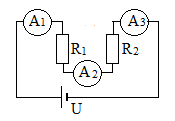 Найдем показания амперметров. Так как вольтметры идеальные, их внутреннее сопротивление бесконечно велико. Преобразуем схему, мысленно удалив из нее вольтметры.Как следует из преобразованной схемы, все резисторы и амперметры соединены последовательно,а это значит, что через них протекает одинаковый ток.  Так как амперметры идеальные, то их внутреннее сопротивление равно нулю. Поэтому1 А. Амперметры показывают токI1 = I2 = I3 = 1 A.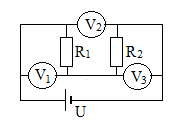 Найдем показания вольтметров. Для этого заменим в исходной схеме амперметры перемычками и преобразуем ее, чтобы увидеть особенности соединения элементов. Как видно из преобразованной схемы, вольтметр V2 подключен непосредственно к клеммам источника тока, значит он показывает 3 В. Вольтметр V1 подключен параллельно резистору R1, так как ток через резисторы 1 А, то этот вольтметр показывает U1 = IR1 = 1 В. Вольтметр V2 подключен параллельно резистору R2и его показания U2 = 2В.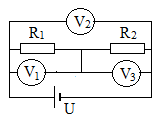 Критерии оцениванияСказано, что резисторы и амперметры соединены последовательно…………….2 баллаНайден ток, протекающий через амперметры………...……………………………2 баллаНайдено показание вольтметра V2…………………………………………………..2 баллаНайдено показание вольтметра V1…………………………………………………..2 баллаНайдено показание вольтметра V3…………………………………………………..2 баллаЗадача № 5По закону сохранения энергии, энергия электрического поля, запасенная в конденсаторе, выделяется в виде тепла в металлическом бруске, который можно рассматривать как сопротивление (резистор). Если число переключений n, тоcучетом КПД теплота, подведенная к резистору:, с другой стороны или В результате получаем n= 133,3. Так как n– целое число, то для выполнения условия задачи n= 134.Критерии оцениванияУказано, что энергия, запасаемая в конденсаторе, выделяется в виде теплоты……..2 баллаЗаписано выражение для теплоты с учетом КПД………………………………………2 баллаЗаписано выражение для количества теплоты, необходимого для нагрева до требуемой температуры………………………………………………………………………………2 баллаЗаписано уравнение теплового баланса……………………………………………..…2 баллаПолучен ответ (не округленный)…………………………..……………………………1 баллв целых числах…………………………………………………………..2 балла